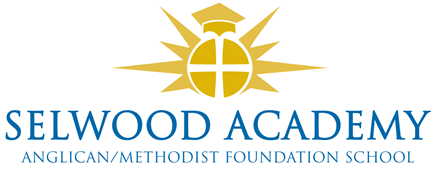 Trustee Links and Responsibilities 2022-3ContactPlease address any correspondence to the Chair of Trustees, Mrs Clare Cardnell via the clerk, Mrs Emma Hardy: Emma.Hardy@selwood-academy.co.ukNamed TrusteesLink TrusteesClerk to Trustees and Training administrator -Emma HardyResponsibilityTrusteeSEND (S)Laura SuSafeguarding (S) PreventChild Protection, LACKyrstie Kirkwood Health and Safety (S)Abi LyonsFinance Paul AcresFoundation/SIAMSLinda PuttockPupil Premium Kyrstie Kirkwood Sports PremiumKyrstie KirkwoodHR./CareersAbi LyonsFacultyFaculty HeadTrusteeMathematics Oliver Littlewood Clare Cardnell English  Oliver Crook-Wynn Kyrstie KirkwoodScience / Technology / Computing Steve Wilkie Kyrstie Kirkwood Languages / MFL / EAL Laura SuR&P/ PASH / Citizenship  Jenni Howell Linda Puttock PE  S HershbeinDamon Hooton Humanities Richard Sage Paul AcresArts / Music / Drama Claire IbbitsonAbi Lyons